North Carolina Tidewater RegionTidewater-Eastern region of North Carolina; also known as the “Outer Coastal Plain,” it consists of beaches, wetlands and barrier islandsPictures below: 1. Swampland at Bodie Island. 2. Albemarle Sound, Manteo, NC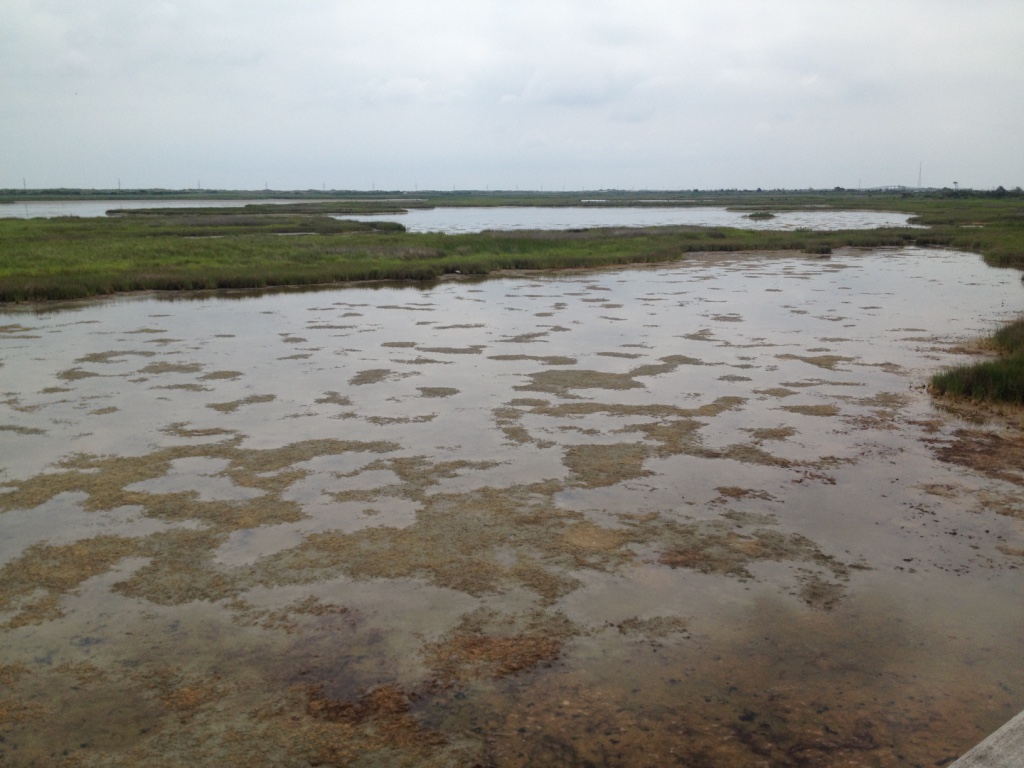 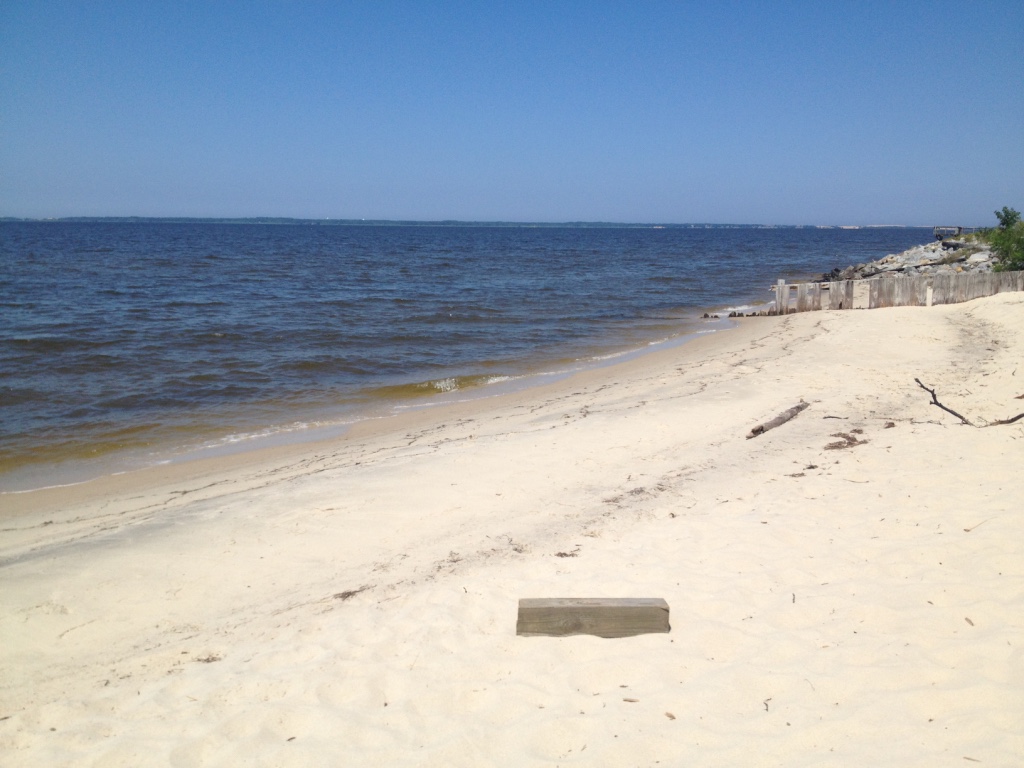 Outer Banks-These barrier islands extend along the Albemarle and Pamlico Sound (West)  and the Atlantic Ocean (East)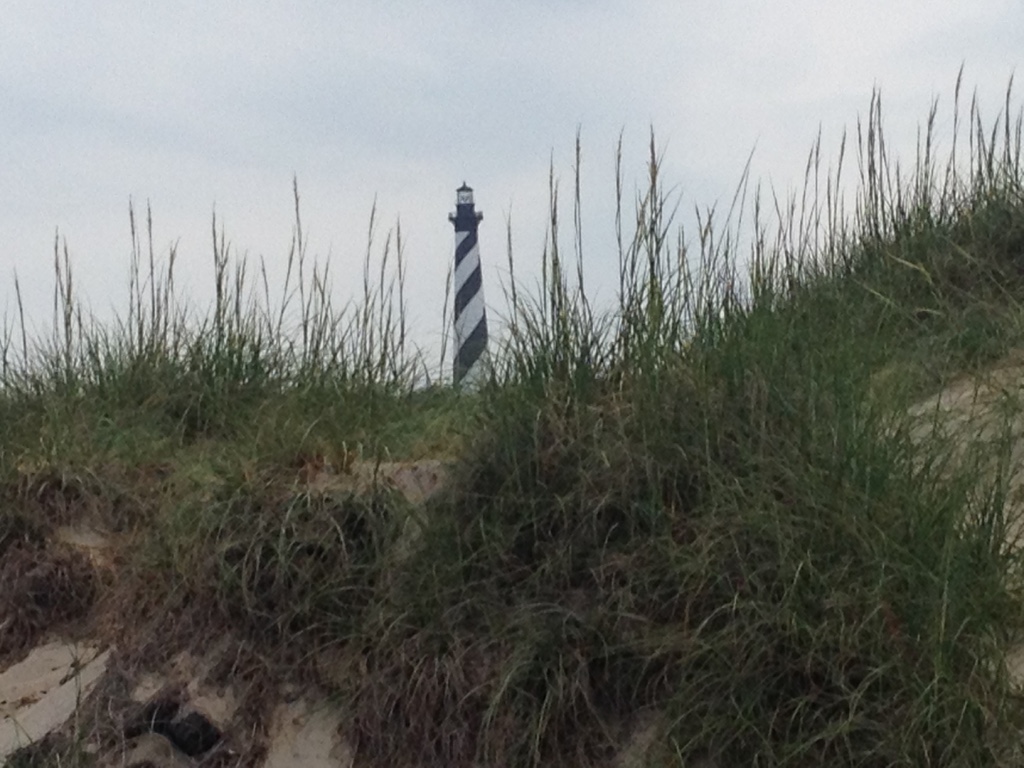 Lack of inlets  (openings for seawater to go in and out) and bumpy landforms make shipping tough Shoals, or unseen sandbars, have sunk hundreds of ships The OBX is called the “Graveyard of the Atlantic,” leading to lighthouses like Cape HatterasHurricane-a powerful tropical storm that brings high winds and heavy rainsNotable places: Kitty Hawk, New Bern, Edenton, Manteo, Wilmington (this port city is known for shipping because there are no barrier islands) 